Harper’s Bazaar, June 2006 : Hostess with the moistest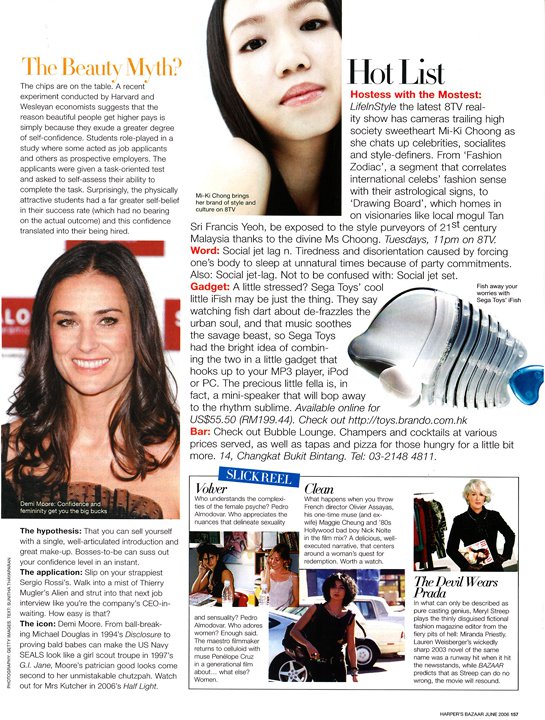 